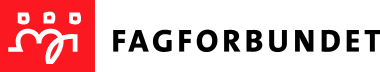       	 AVD 537 BREMANGERÅrsmøteInnkalling til årsmøte for 2018Stad: Havly, BremangerDato: Torsdag 24. januar 2019Tid: Kl. 18.00Vanlege årsmøtesakerInnkomne sakerValUtdeling av 25 og 40 års merker Etter årsmøtet:Sosialt samvær med middag, dessert og kaffi. Besøk og helsing frå Fagforbundets regionstyreLotteri til inntekt for Fagforbundets barneby i AngolaNB!  Grunna servering, må vi ha påmelding til: Elisabeth Førde tlf 92024770Påmeldingsfrist: 17. januar 2019VEL MØTT!Styret